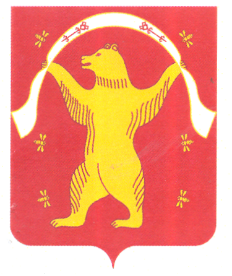 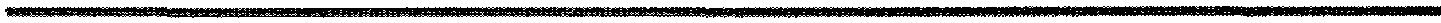 ?АРАР	                                                                         	                      РЕШЕНИЕ15 февраль 2023 йыл                         № 323                        15 февраля 2023 годаО внесении изменений в решение Совета сельского поселения Староарзаматовский сельсовет муниципального района Мишкинский район Республики Башкортостан от 28.12.2016 г. № 106 «Об утверждении Правил землепользования и застройки сельского поселения Староарзаматовский сельсовет муниципального района Мишкинский район Республики Башкортостан» (в ред. от 22.05.2017 №128, от 01.08.2018 № 198, от 01.10.2018 № 206,  от 05.09.2019 № 288, от 10.04.2020 № 54, от 30.03.2021 № 143, от 28.02.2022 № 237, от28.02.2022 № 238, от 28.02.2022 № 238/1)Руководствуясь Федеральным законом от 06.10.2003 №131-ФЗ «Об общих принципах организации местного самоуправления в Российской Федерации», Градостроительным кодексом Российской Федерации и в целях приведения муниципальных нормативных правовых актов в соответствии с действующим законодательством Российской Федерации, постановлением Правительства Российской Федерации от 02.04.2022 №575 «Об особенностях подготовки, согласования, утверждения, продления сроков действия документации по планировке территории, градостроительных планов земельных участков, выдачи разрешений на строительство объектов капитального строительства, разрешений на ввод в эксплуатацию», Совет сельского поселения Староарзаматовский сельсовет муниципального района Мишкинский район Республики Башкортостан двадцать восьмого созыва       р е ш и л: 1. Внести в решение Совета сельского поселения Староарзаматовский сельсовет муниципального района Мишкинский район Республики Башкортостан от 28.12.2016 №106 «Об утверждении Правила землепользования и застройки сельского поселения Староарзаматовский сельсовет муниципального района Мишкинский район Республики Башкортостан» (в ред. от 22.05.2017 №128, от 01.08.2018 № 198, от 01.10.2018 № 206,  от 05.09.2019 № 288, от 10.04.2020 № 54, от 30.03.2021 № 143, от 28.02.2022 № 237, от28.02.2022 № 238, от 28.02.2022 № 238/1)следующие изменения: 1.1. Абзац 11 статьи 1 изложить в следующей редакции:«Градостроительная деятельность – градостроительная деятельность - деятельность по развитию территорий, в том числе городов и иных поселений, осуществляемая в виде территориального планирования, градостроительного зонирования, планировки территории, архитектурно-строительного проектирования, строительства, капитального ремонта, реконструкции, сноса объектов капитального строительства, эксплуатации зданий, сооружений, комплексного развития территорий и их благоустройства;»;Абзац 15 статьи 1 изложить в следующей редакции:«Градостроительный регламент - устанавливаемые в пределах границ соответствующей территориальной зоны виды разрешенного использования земельных участков, равно как всего, что находится над и под поверхностью земельных участков и используется в процессе их застройки и последующей эксплуатации объектов капитального строительства, предельные (минимальные и (или) максимальные) размеры земельных участков и предельные параметры разрешенного строительства, реконструкции объектов капитального строительства, ограничения использования земельных участков и объектов капитального строительства, а также применительно к территориям, в границах которых предусматривается осуществление деятельности по комплексному развитию территории, расчетные показатели минимально допустимого уровня обеспеченности соответствующей территории объектами коммунальной, транспортной, социальной инфраструктур и расчетные показатели максимально допустимого уровня территориальной доступности указанных объектов для населения;»;Абзац 35 статьи 1 изложить в следующей редакции:«Красные линии - линии, которые обозначают границы территорий общего пользования и подлежат установлению, изменению или отмене в документации по планировке территории;»;Абзац 19 Статьи 1 изложить в следующей редакции:«Застройщик - линии, которые обозначают границы территорий общего пользования и подлежат установлению, изменению или отмене в документации по планировке территории;»;1.2. Статью 1 дополнить абзацами следующего содержания:Зоны с особыми условиями использования территорий - зоны с особыми условиями использования территорий - охранные, санитарно-защитные зоны, зоны охраны объектов культурного наследия (памятников истории и культуры) народов Российской Федерации (далее - объекты культурного наследия), защитные зоны объектов культурного наследия, водоохранные зоны, зоны затопления, подтопления, зоны санитарной охраны источников питьевого и хозяйственно-бытового водоснабжения, зоны охраняемых объектов, приаэродромная территория, иные зоны, устанавливаемые в соответствии с законодательством Российской Федерации;Технический заказчик - юридическое лицо, которое уполномочено застройщиком и от имени застройщика заключает договоры о выполнении инженерных изысканий, о подготовке проектной документации, о строительстве, реконструкции, капитальном ремонте, сносе объектов капитального строительства, подготавливает задания на выполнение указанных видов работ, предоставляет лицам, выполняющим инженерные изыскания и (или) осуществляющим подготовку проектной документации, строительство, реконструкцию, капитальный ремонт, снос объектов капитального строительства, материалы и документы, необходимые для выполнения указанных видов работ, утверждает проектную документацию, подписывает документы, необходимые для получения разрешения на ввод объекта капитального строительства в эксплуатацию, осуществляет иные функции, предусмотренные законодательством о градостроительной деятельности (далее также - функции технического заказчика). Функции технического заказчика могут выполняться только членом соответственно саморегулируемой организации в области инженерных изысканий, архитектурно-строительного проектирования, строительства, реконструкции, капитального ремонта, сноса объектов капитального строительства, за исключением случаев, предусмотренных частью 2.1 статьи 47, частью 4.1 статьи 48, частями 2.1 и 2.2 статьи 52, частями 5 и 6 статьи 55.31 настоящего Кодекса;Парковка (парковое место)- специально обозначенное и при необходимости обустроенное и оборудованное место, являющееся в том числе частью автомобильной дороги и (или) примыкающее к проезжей части и (или) тротуару, обочине, эстакаде или мосту либо являющееся частью подэстакадных или подмостовых пространств, площадей и иных объектов улично-дорожной сети и предназначенное для организованной стоянки транспортных средств на платной основе или без взимания платы по решению собственника или иного владельца автомобильной дороги, собственника земельного участка;1.3. часть 9 статьи 7 изложить в следующей редакции: «9. Полномочия органов местного самоуправления сельского поселения Староарзаматовский сельсовет муниципального района Мишкинский район Республики Башкортостан в области землепользования и застройки, градостроительной деятельности устанавливаются Градостроительным кодексом Российской Федерации, Земельным кодексом Российской Федерации, иными нормативными правовыми актами Российской Федерации, нормативными правовыми актами Республики Башкортостан, Уставом сельского поселения, иными нормативными правовыми актами органов местного самоуправления, настоящими Правилами.».1.4. В период со дня вступления в силу Постановления Правительства Российской Федерации от 02.04.2022 №575 «Об особенностях подготовки, согласования, утверждения, продления сроков действия документации по планировке территории, градостроительных планов земельных участков, выдачи разрешений на строительство объектов капитального строительства, разрешений на ввод в эксплуатацию» с 13 апреля 2022 года по 1 января 2024года: 1) предоставление в уполномоченный на выдачу разрешений на строительство объектов капитального строительства в соответствии с частями 4 - 6 статьи 51 Градостроительного кодекса Российской Федерации орган местного самоуправления, документа, предусмотренного пунктом 7 части 7 статьи 51 Градостроительного кодекса Российской Федерации, в целях получения разрешения на строительство объекта капитального строительства не требуется;2) предоставление в уполномоченные на выдачу разрешений на строительство объектов капитального строительства в соответствии с частями 4 - 6 статьи 51 Градостроительного кодекса Российской Федерации орган местного самоуправления положительного заключения экспертизы проектной документации, предусмотренного пунктом 4 части 7 статьи 51 Градостроительного кодекса Российской Федерации, в целях получения разрешения на строительство объекта капитального строительства не требуется, если сведения о таком объекте капитального строительства включены в единый государственный реестр заключений экспертизы проектной документации объектов капитального строительства.2. Настоящее решение обнародовать путем размещения на информационном стенде в здании Администрации сельского поселения Староарзаматовский сельсовет муниципального района Мишкинский район Республики Башкортостан (д.Малонакаряково, ул.Ленина, д.8) и разместить на официальном сайте Администрации муниципального района Мишкинский район Республики Башкортостан https://mishkan.ru в разделе поселения - Староарзаматовский.Глава сельского поселения Староарзаматовский сельсовет МР Мишкинский район Республики Башкортостан                                                      С.Н.Саликов